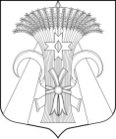 Местная администрация Муниципального образования поселок ШушарыП О С Т А Н О В Л Е Н И Е« 09 » ноября  2020 г. 							                   № 423 - ПО внесении изменений в Постановление Местной администрации Муниципального образования поселок Шушары от 25.12.2019 № 527-П «Об утверждении муниципальных и ведомственных целевых программ Местной администрации Муниципального образования поселок Шушары на 2020 год»     В соответствии с Бюджетным кодексом РФ, Законом Санкт-Петербурга от 23.09.2009 № 420-79 «Об организации местного самоуправления в Санкт-Петербурге», Уставом внутригородского муниципального образования Санкт-Петербурга поселок Шушары, Постановлением Местной администрации Муниципального образования поселок Шушары от 25.09.2015 № 304-П «Об утверждении Порядка разработки, утверждения, реализации и оценки эффективности муниципальных программ Местной администрации Муниципального образования поселок Шушары», Решением Муниципального Совета от 24.12.2019 № 62  «О принятии во втором (третьем) чтении бюджета внутригородского муниципального образования Санкт-Петербурга поселок Шушары на 2020 год», Местная администрация Муниципального образования поселок Шушары,ПОСТАНОВЛЯЕТ:Внести изменения в Постановление Местной администрации Муниципального образования поселок Шушары от 25.12.2019 № 527-П «Об утверждении муниципальных и ведомственных целевых программ Местной администрации Муниципального образования поселок Шушары на 2020 год», а именно:  Изложить в новой редакции муниципальную программу:«Организация и проведение местных и участие в организации и проведении городских праздничных мероприятий и иных зрелищных мероприятий на территории Муниципального образования поселок Шушары» на 2020 год, согласно Приложения 1. Опубликовать настоящее постановление на официальном сайте: мошушары.рф.Контроль за исполнением настоящего постановления оставляю за собой.Глава Местной администрацииМуниципального образованияпоселок Шушары							                 Е. В. ИзмайловаПримечание: при наличии  замечаний их краткое содержание изложить в отдельной служебной записке                                         Ф.И.О., подпись руководителей, завизировавших проект                                         Ф.И.О., подпись руководителей, завизировавших проект                                         Ф.И.О., подпись руководителей, завизировавших проект                                         Ф.И.О., подпись руководителей, завизировавших проектСотрудник подразделения, ответственный за подготовку проекта Правовое заключениеФинансово-экономическое заключение Отдел Местной администрации МО по принадлежности вопросов Т. В. МарьинаМ.О. ЛевашенкоС.В. Кинзерская